PROGRAMMAZIONEATTIVITA' EDUCATIVE E DIDATTICHEDEL CONSIGLIO DI CLASSEANNO SCOLASTICO _____/_____IndirizzoClasse 			Sez. Redazione entro il  (data del C.d.C)  PROFILO DELLA CLASSEA1. Per le classi prime1.  SITUAZIONE INIZIALE DELLA CLASSE.1.1 La classe è formata da …..  alunni. L'analisi dell'esito dell'anno precedente, relativamente al profitto, fornisce i seguenti risultati:A2. Per le classi successive alla prima1.  SITUAZIONE INIZIALE DELLA CLASSE.1.1 La classe è formata da ….. alunni. L'analisi dell'esito dell'anno precedente, relativamente al profitto, fornisce i seguenti risultati1.2 VALUTAZIONE INIZIALE DELLA CLASSE…………………………………………………………………………........................B. ESITO TEST / PROVE DI INGRESSO (se effettuate)(in tabella vanno inseriti i dati in percentuale secondo il livello conseguito, per ciascuna materia)CASI PARTICOLARI RIFERITI AL SINGOLO ALLIEVO O ALL'INTERA CLASSE:C. ORGANIZZAZIONE DI INTERVENTI DI RECUPERO E SOSTEGNOModalità di effettuazioneOltre al recupero in ambito curriculare, verranno attivati, sulla base delle carenze riscontrate e nei limiti delle risorse finanziarie disponibili, corsi di recupero e sportelli didattici, in modalità preferibilmente online. (di seguito possono essere inserite ulteriori indicazioni)Tempi (periodo, durata)Verranno stabiliti nelle singole discipline a seconda delle esigenze e coerentemente con la programmazione di Istituto e con le risorse disponibili. (di seguito possono essere inserite ulteriori indicazioni)D. ORGANIZZAZIONE DEGLI INTERVENTI DI APPROFONDIMENTO PER CHI NON HA EVIDENZIATO LACUNEApprofondimento su argomenti di interesse dell’alunno sia nell’ambito curriculare che legati all’attualità, ricerche personali,  produzione di materiali e relazione al resto della classe. (di seguito possono essere inserite ulteriori indicazioni)E. COMPORTAMENTI NEI CONFRONTI DELLA CLASSE(definizione degli atteggiamenti comuni da assumere ad integrazione ed applicazione di quanto previsto dal POF)In coerenza con il Patto di corresponsabilità si concorda di porre particolare attenzione:all’ottemperanza alle prescrizioni del protocollo Covid; alla pulizia dell’aula controllando la situazione al termine di ciascuna lezione;allo svolgimento dei compiti assegnati per casa;alla regolarità della frequenza con particolare attenzione alle assenze in occasione di verifiche.I docenti si impegnano a:esplicitare con chiarezza gli obiettivi didattici e comportamentali;effettuare la correzione e discussione in classe delle verifiche scritte nei tempi previsti (non più di 15 giorni)………………F. OBIETTIVI TRASVERSALI (comportamentali e cognitivi) (con riferimento alla documentazione sulle abilità specifiche inviata alle scuole)COMPORTAMENTALIconoscere e rispettare le norme che regolano la vita scolastica, con particolare attenzione alle norme riportate nel protocollo Covidsaper comunicare con gli altri compagni e con gli insegnanti;sapere intervenire durante le lezioni in modo ordinato e pertinente;saper ascoltare e rispettare, anche se non si condividono, le opinioni degli altri;saper accettare un giudizio critico;consolidare le capacità di attenzione, di concentrazione e di autocontrollo;migliorare le capacità di lavorare in gruppo, ricercando ed accettando la collaborazione degli altri;migliorare l'organizzazione del lavoro sia in classe, sia nella rielaborazione domestica;rimuovere gli stereotipi culturali e socialiCOGNITIVIconsolidare e potenziare le abilità di lettura, intesa come comprensione del contesto tramite la comprensione dei termini;acquisire la conoscenza e le competenze fondamentali nelle varie discipline; accentuare la capacità di porre attenzione alle domande per poterle comprendere bene; sviluppare la capacità di formulare in modo autonomo risposte compiute; sviluppare la capacità di motivare, argomentandole, le proprie affermazioni; potenziare la capacità di distinguere i fatti ed i dati delle proprie impressioni; far acquisire l'importanza della validità e della molteplicità delle fonti nello studio di tutte le discipline; iniziare a valutare la qualità del proprio lavoro e della propria preparazione; potenziare un atteggiamento responsabile durante le attività di laboratorio e far acquisire abilità operative.G. STRATEGIA DA METTERE IN ATTO PER IL CONSEGUIMENTO DEGLI OBIETTIVI TRASVERSALIMEZZI UTILIZZATILibri di testo;Appunti;Audiovisivi;Apparecchiature di laboratorio;Conferenze;Libri della biblioteca;Articoli tratti da quotidiani e da riviste;Sussidi informatici;Fotocopie per integrare i libri di testo;DDI (quando necessario)……….STRUMENTI DI OSSERVAZIONE, DI VERIFICA E DI VALUTAZIONEGRIGLIE COMUNI DI OSSERVAZIONE DEI COMPORTAMENTI E DEL PROCESSO DI APPRENDIMENTOSi rimanda alla Carta dei Servizi.FATTORI CHE CONCORRONO ALLA VALUTAZIONE PERIODICA E FINALEDEFINIZIONE NUMERO MASSIMO PROVE SOMMATIVE SETTIMANALI E GIORNALIEREProve sommative scritte settimanali   4  (eccezionalmente, nei periodi conclusivi dei quadrimestri si potrà arrivare fino a 6)Prove sommative scritte giornaliere    1UNITÀ DIDATTICA DI APPRENDIMENTO INTERDISCIPLINARE:TITOLOFINALITÀ  E OBIETTIVIDISCIPLINE COINVOLTEDURATAMODALITÀ DI VALUTAZIONEORIENTAMENTO  (almeno 30 h)ATTIVITÀ PREVISTE:Per le classi terze, quarte e quintePCTO   (ex ALTERNANZA SCUOLA LAVORO)MONTE ORE TOTALE DI FORMAZIONE PER  L’INTERA CLASSE  DESCRIZIONE DELL’ATTIVITÀPERIODO E DURATAATTIVITÀ  INTEGRATIVE PREVISTEPROGETTI CURRICULARIAccoglienza;….	(DA INTEGRARE CON I PROGETTI APPROVATI NEL PTOF E SCELTI DAL CONSIGLIO DI CLASSE) ………….PROGETTI EXTRACURRICULARICertificazioni ICT;Certificazioni di lingua inglese: PET, FCE;….	(DA INTEGRARE CON I PROGETTI APPROVATI NEL PTOF E SCELTI DAL CONSIGLIO DI CLASSE) …………..VARIE…………………………..Ancona, li………………………….. 								IL COORDINATORE							………………………………………..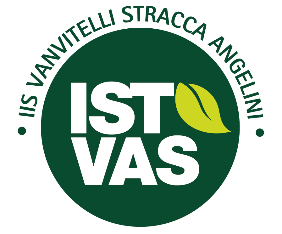 Istituto di Istruzione Superiore“VANVITELLI STRACCA ANGELINI”Via Umberto Trevi, 4 - 60127 Ancona - Tel. e Fax 071 4190711 – 071 4190712C.F. 93084450423 - Cod. meccanografico ANIS00400L  email: anis00400l@istruzione.it - anis00400l@pec.istruzione.it - scuola@istvas.edu.itCodice univoco fatturazione UF01E9 - Codice IPA: istsc_anis00400l 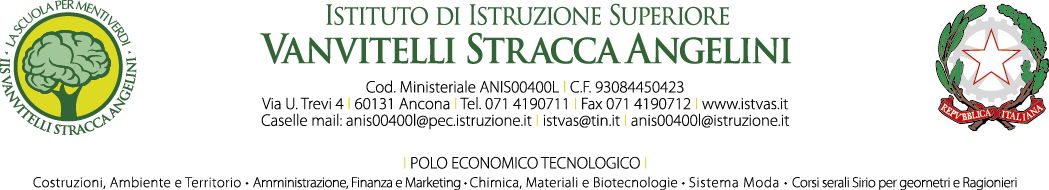 INDIRIZZI DI STUDIO: Agraria Agroalimentare e Agroindustria - Chimica, Materiali e Biotecnologie (Ambientali e Sanitarie) – Costruzioni, Ambiente e Territorio - Sistema ModaINDIRIZZI DI STUDIO: Agraria Agroalimentare e Agroindustria - Chimica, Materiali e Biotecnologie (Ambientali e Sanitarie) – Costruzioni, Ambiente e Territorio - Sistema ModaINDIRIZZI DI STUDIO: Agraria Agroalimentare e Agroindustria - Chimica, Materiali e Biotecnologie (Ambientali e Sanitarie) – Costruzioni, Ambiente e Territorio - Sistema ModaCLASSI PRIMEVOTO FINALE SCUOLA SEC. 1° GRADON. DI ALUNNI678910CLASSI SECONDE, TERZE, QUARTE, QUINTEN. DI ALUNNIN° PROMOSSI A GIUGNO – VALUTAZIONE:SufficienteDiscretoBuono o più di buonoN° PROMOSSI CON DEBITO FORMATIVO-4 materie- 3 materie- 2 materie- 1 materiaNon PROMOSSI	RITIRATIRIPETENTI (da stessa o da altra classe)MaterieLivello altoLivello medioLivello basso Metodo di studioPartecipazione all'attività didatticaImpegnoProgressoLivello della classeSituazione personaleAltroATTIVITÀNUMERO ORE